МБОУ Яманская СОШ Отчет о реализации курса внеурочной деятельности 	«Мое Оренбуржье»  за ноябрь 2018 года.     В соответствии с программой курса и календарно-тематическим планированием учителями Бажиковой Ж. Н. и Черныш О. К. проводятся разнообразные по форме занятия, экскурсии.В ноябре в 1-2 классах  и 3–4 классах были  проведены  по 3 занятия по разделу «Я и моя семья». Провели беседы о семье и ее традициях: «Моя семья – моё богатство»,  «Человек,  на котором держится дом». Составляли рассказ - описание  о маме. Рассказали о любимых занятиях своей бабушки. Участвовали в конкурсе  стихов о маме и пели песни.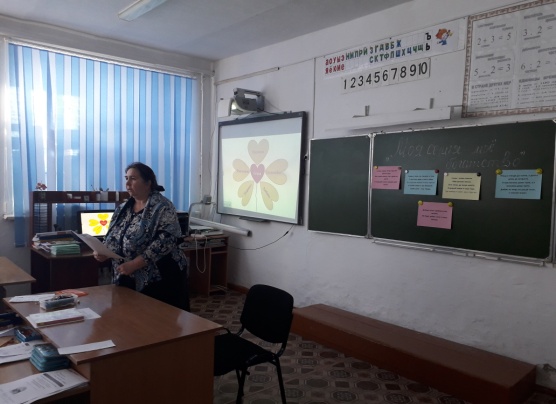 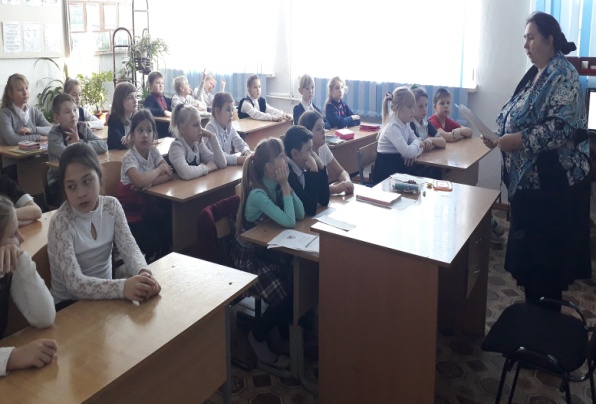        Ребята совместно с родителями приготовили и представили рассказы из истории своей семьи в фотографиях. Выполнили проект: «Моя семья»                                                     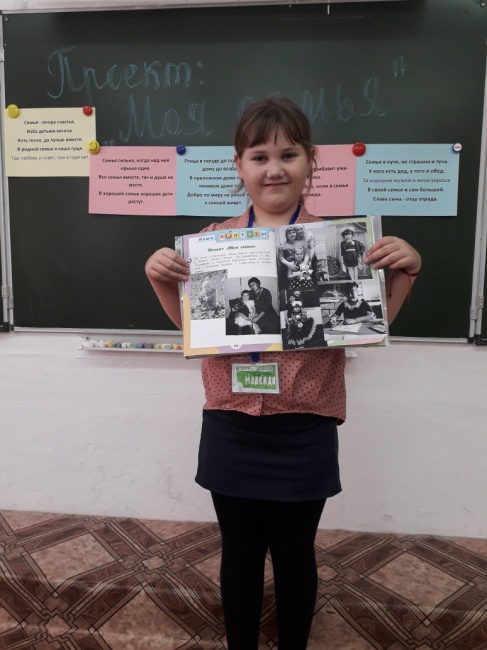 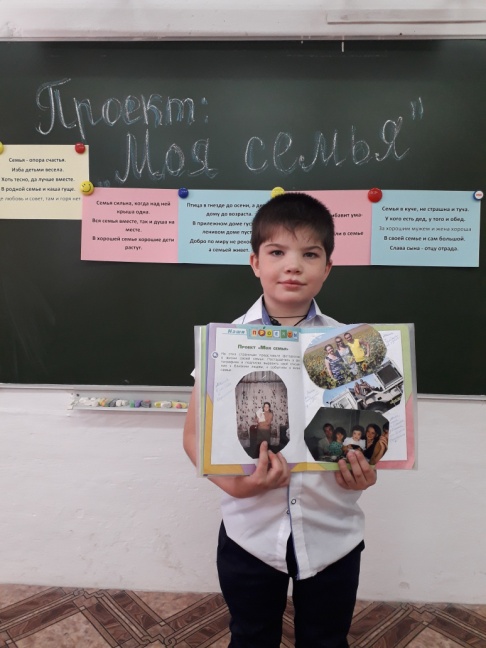 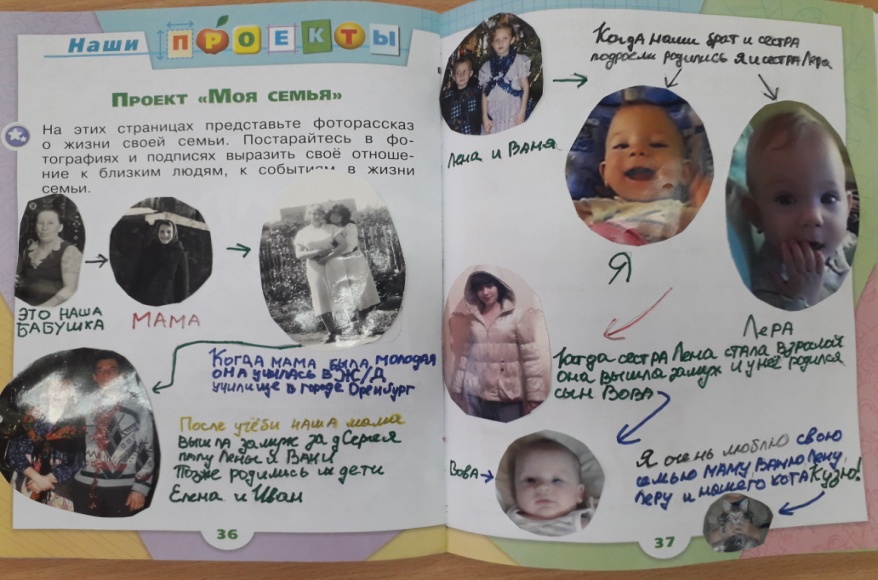 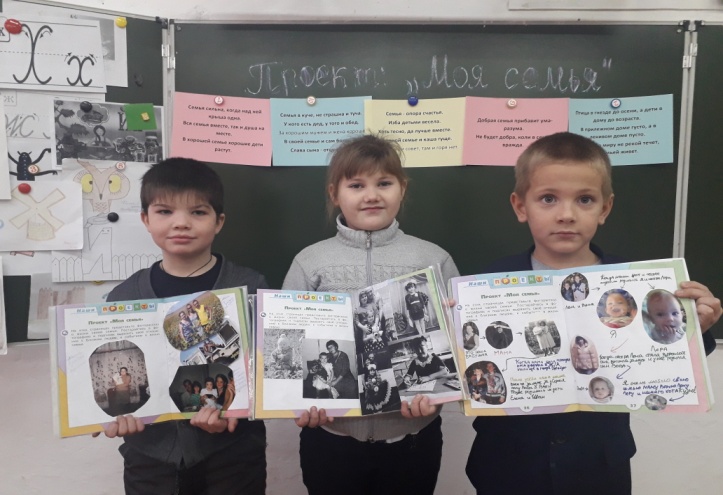    Выполнили проекты «Моё имя», «Древо семьи», «Увлечения моей бабушки». В классе они  с интересом рассказывали свою историю о том, как родители выбирали имя своему ребенку. Увлечённо ребята рассказывали о своих обязанностях в семье, семейных праздниках и профессиях своих родителей, бабушек, дедушек. 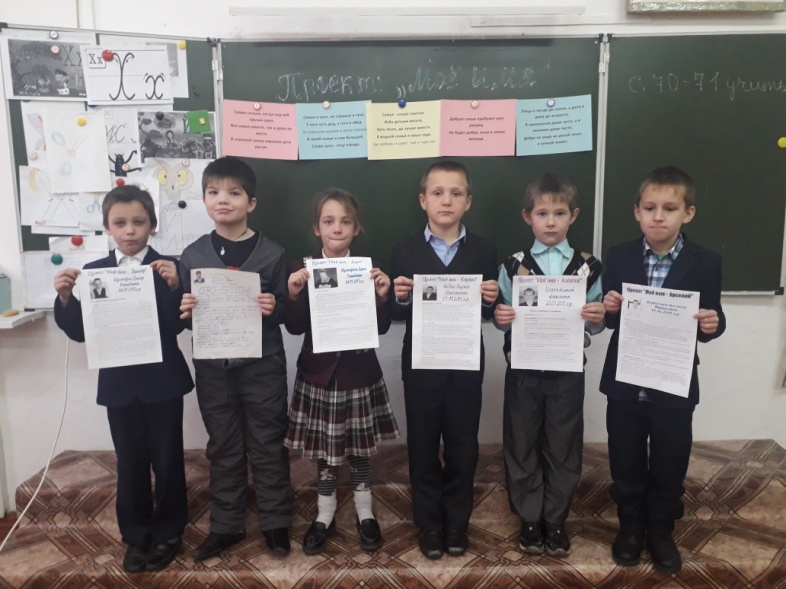 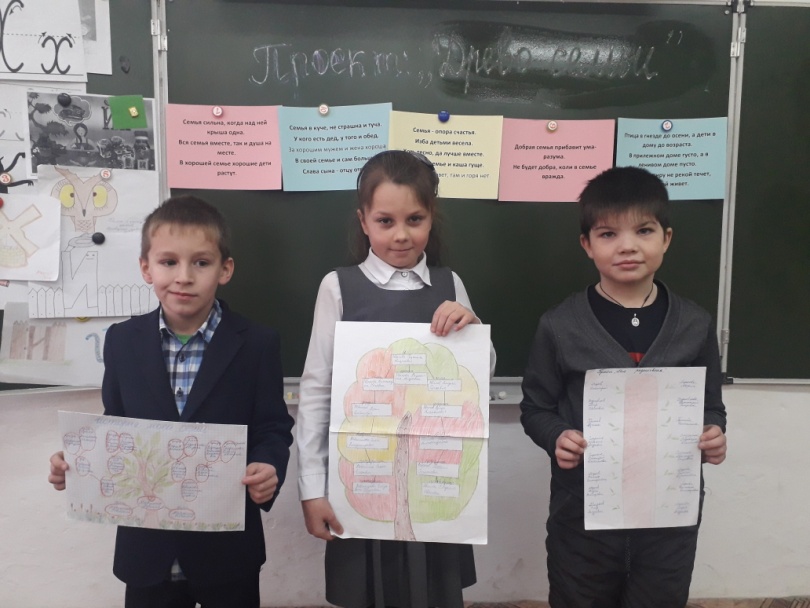 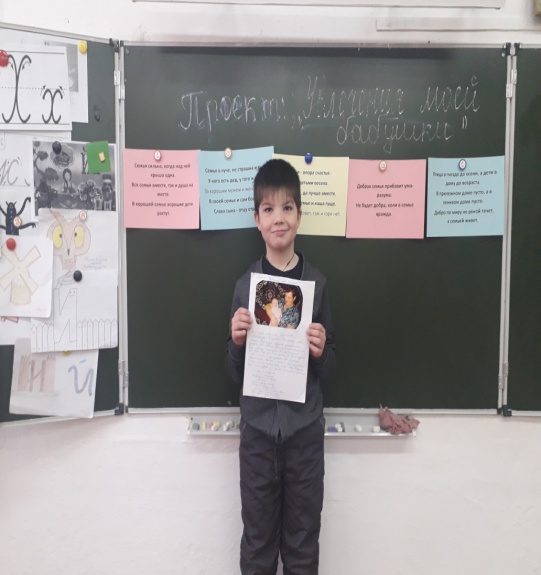     Выполнили рисунки «Мамин портрет», посвященные Дню Матери. 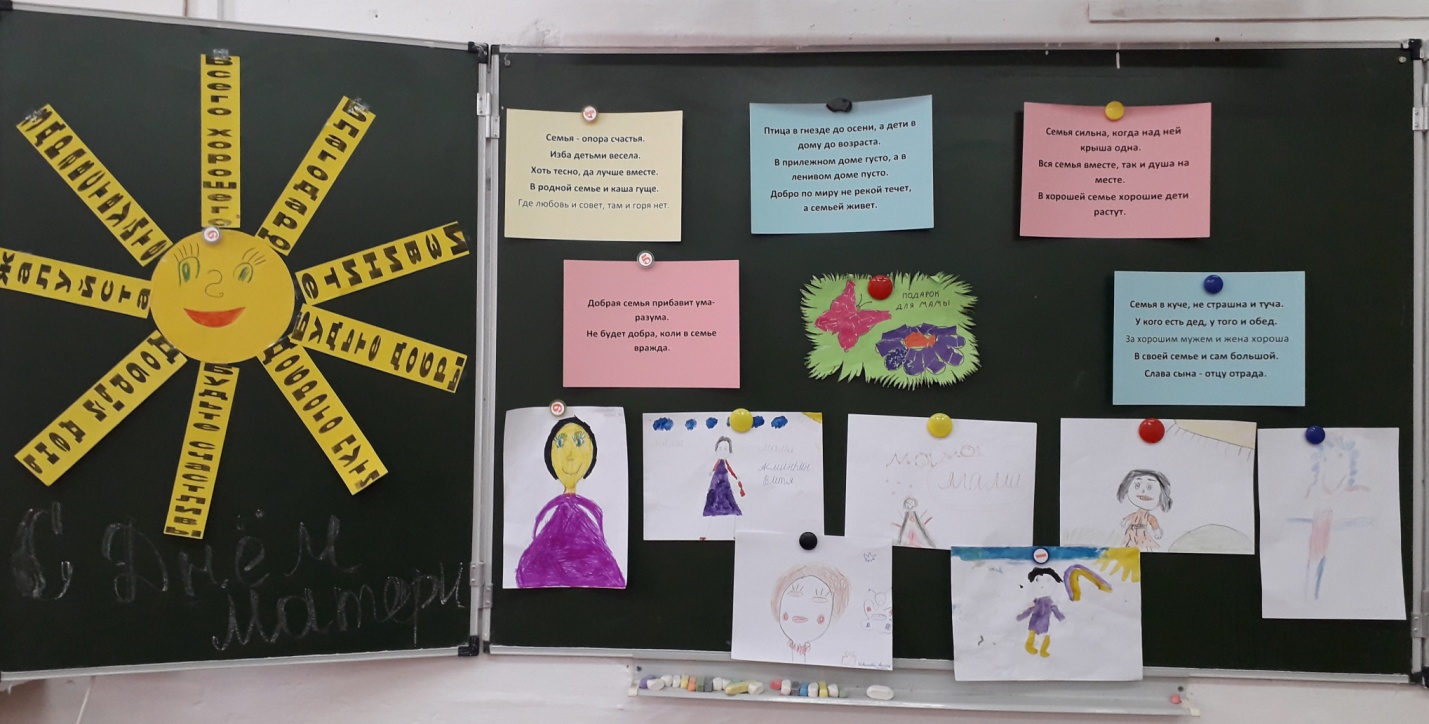      Приготовили праздничный концерт и подарок для мамы. (цветы)       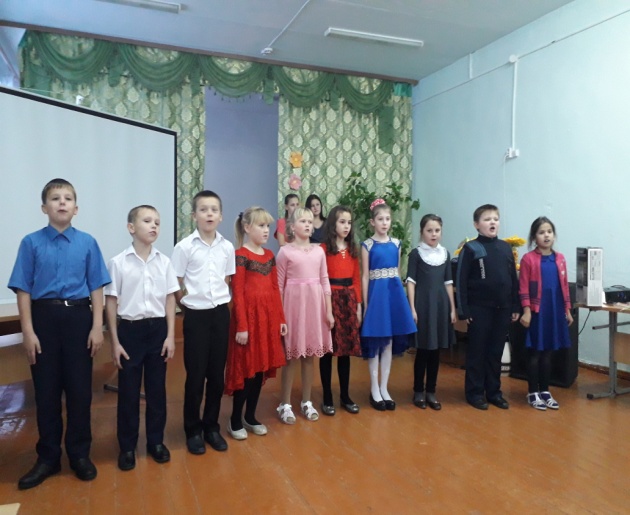 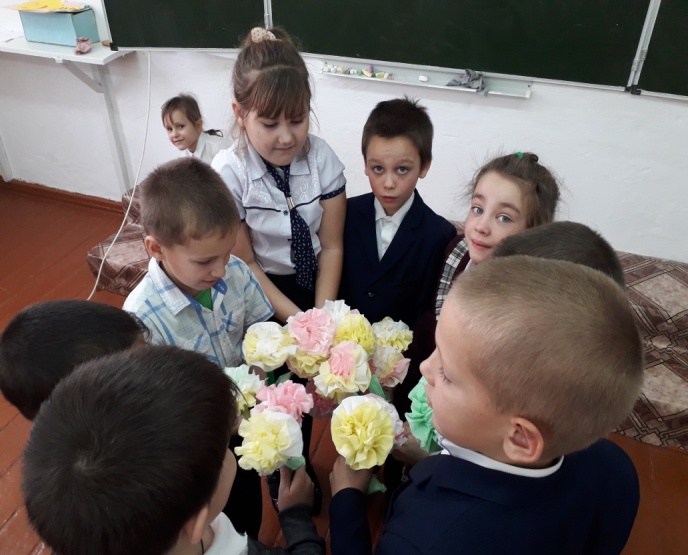 